Publicado en Madrid el 20/12/2023 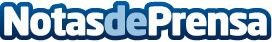 Regalos de Navidad de cosmética de lujo que se adaptan a todos los bolsillos de marcas como Omorovicza o ByoodePara el amigo invisible, Papá Noel o los Reyes Magos, estos packs de belleza de lujo son un acierto seguro, incluso con esas personas que lo tienen todoDatos de contacto:Patricia AlonsoPure Skincare93 697 1730Nota de prensa publicada en: https://www.notasdeprensa.es/regalos-de-navidad-de-cosmetica-de-lujo-que-se Categorias: Nacional Moda Sociedad Madrid Consumo Belleza http://www.notasdeprensa.es